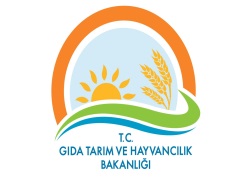 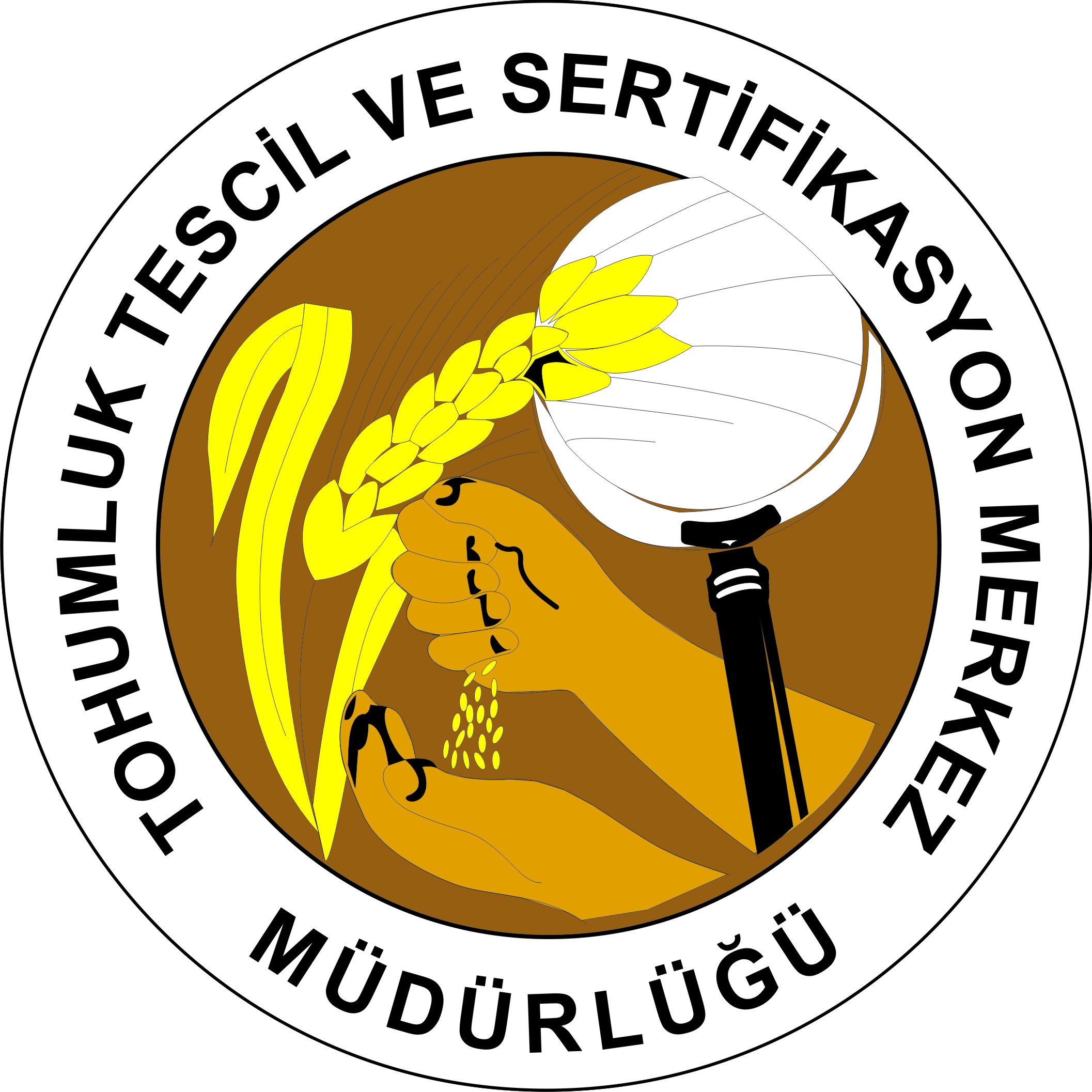 TEKNİK SORU ANKETİ*(TECHNİCAL QUESTİONAİRE)**Başvuru tarihi                 :    (Aplication date)**Başvuru numarası          :    (File number)*   Başvuru formu eksiksiz doldurulmalıdır. Lütfen bütün sorulara cevap veriniz aksi takdirde başvurunuz kabul edilemeyecektir.     (To be completed in connection with an application. Please answer all  question otherwise your application is not applicable)  **  Başvuruyu kabul eden tarafından doldurulacaktır.   (Filled by the applicant)1.Botanik sınıflandırılması (Botanical taxon);             1.1.Cins (Genus)   :              1.2. Tür  (Species) : Trifolium incarnatum L.1.Botanik sınıflandırılması (Botanical taxon);             1.1.Cins (Genus)   :              1.2. Tür  (Species) : Trifolium incarnatum L.1.Botanik sınıflandırılması (Botanical taxon);             1.1.Cins (Genus)   :              1.2. Tür  (Species) : Trifolium incarnatum L.1.Botanik sınıflandırılması (Botanical taxon);             1.1.Cins (Genus)   :              1.2. Tür  (Species) : Trifolium incarnatum L.Kırmızı ÜçgülCrimson CloverKırmızı ÜçgülCrimson CloverKırmızı ÜçgülCrimson Clover2. Başvuru yapan (Application)  :        Kişi veya Kuruluş                       :   (Person or institute-company)    Adresi (Address)		:  Telefon ve fax numarası	:  (Phone and fax number)	  E-mail adresi (e-mail address)	:2. Başvuru yapan (Application)  :        Kişi veya Kuruluş                       :   (Person or institute-company)    Adresi (Address)		:  Telefon ve fax numarası	:  (Phone and fax number)	  E-mail adresi (e-mail address)	:2. Başvuru yapan (Application)  :        Kişi veya Kuruluş                       :   (Person or institute-company)    Adresi (Address)		:  Telefon ve fax numarası	:  (Phone and fax number)	  E-mail adresi (e-mail address)	:2. Başvuru yapan (Application)  :        Kişi veya Kuruluş                       :   (Person or institute-company)    Adresi (Address)		:  Telefon ve fax numarası	:  (Phone and fax number)	  E-mail adresi (e-mail address)	:2. Başvuru yapan (Application)  :        Kişi veya Kuruluş                       :   (Person or institute-company)    Adresi (Address)		:  Telefon ve fax numarası	:  (Phone and fax number)	  E-mail adresi (e-mail address)	:2. Başvuru yapan (Application)  :        Kişi veya Kuruluş                       :   (Person or institute-company)    Adresi (Address)		:  Telefon ve fax numarası	:  (Phone and fax number)	  E-mail adresi (e-mail address)	:2. Başvuru yapan (Application)  :        Kişi veya Kuruluş                       :   (Person or institute-company)    Adresi (Address)		:  Telefon ve fax numarası	:  (Phone and fax number)	  E-mail adresi (e-mail address)	:3. Çeşit adı  (Variety denomination):Çeşidin önerilen adı (Where appropriate proposal for a variety denomation) :Varsa geçici adı  (ıslahçının onayı ile) (Provisional designation (breeders reference)):Islah edildiği yer ve yılı (Breeding place and date) :Islah eden kişi veya kuruluş (Breeding person or instution) :3. Çeşit adı  (Variety denomination):Çeşidin önerilen adı (Where appropriate proposal for a variety denomation) :Varsa geçici adı  (ıslahçının onayı ile) (Provisional designation (breeders reference)):Islah edildiği yer ve yılı (Breeding place and date) :Islah eden kişi veya kuruluş (Breeding person or instution) :3. Çeşit adı  (Variety denomination):Çeşidin önerilen adı (Where appropriate proposal for a variety denomation) :Varsa geçici adı  (ıslahçının onayı ile) (Provisional designation (breeders reference)):Islah edildiği yer ve yılı (Breeding place and date) :Islah eden kişi veya kuruluş (Breeding person or instution) :3. Çeşit adı  (Variety denomination):Çeşidin önerilen adı (Where appropriate proposal for a variety denomation) :Varsa geçici adı  (ıslahçının onayı ile) (Provisional designation (breeders reference)):Islah edildiği yer ve yılı (Breeding place and date) :Islah eden kişi veya kuruluş (Breeding person or instution) :3. Çeşit adı  (Variety denomination):Çeşidin önerilen adı (Where appropriate proposal for a variety denomation) :Varsa geçici adı  (ıslahçının onayı ile) (Provisional designation (breeders reference)):Islah edildiği yer ve yılı (Breeding place and date) :Islah eden kişi veya kuruluş (Breeding person or instution) :3. Çeşit adı  (Variety denomination):Çeşidin önerilen adı (Where appropriate proposal for a variety denomation) :Varsa geçici adı  (ıslahçının onayı ile) (Provisional designation (breeders reference)):Islah edildiği yer ve yılı (Breeding place and date) :Islah eden kişi veya kuruluş (Breeding person or instution) :3. Çeşit adı  (Variety denomination):Çeşidin önerilen adı (Where appropriate proposal for a variety denomation) :Varsa geçici adı  (ıslahçının onayı ile) (Provisional designation (breeders reference)):Islah edildiği yer ve yılı (Breeding place and date) :Islah eden kişi veya kuruluş (Breeding person or instution) :4.Çeşidin ıslah programı ve çoğaltım metodu ile ilgili bilgiler;   (Information on the breeding scheme and propagation of the variety) 4.1 Islah programı (Breeding scheme)       Çeşit ıslah yöntemi (Variety resulting from);Islah metodu (breeding method)Islah edildiği yer ve yılı (Breeding of location and year)4.1.1 Melezleme (Crossing)a) Kontrollü melezleme (lütfen ana-baba çeşitlerin durumu)                                                   (    )    (controlled cross(please state parent varities))                                                   b) Kısmen bilinen melezleme                                                                                                   (    )(partially known cross/please state known parent variety(ies))                             c) Toplam bilinmeyen melezleme                                                                                             (    )          (totally unknown cross )                  4.1.2.Mutasyon (mutation)                                                                                                         (    )(lütfen ana-baba çeşitlerin durumu)                            (controlled cross(please state parent varities))                                                   4.1.3 Buluş ve gelişme(lütfen nerede, ne zaman ve nasıl geliştirildiğini belirtiniz)                     (    )(discovery and development (please state where and when discovered and how developed))4.1.4 Diğer( lütfen ayrıntılı belirtiniz)                                                                                           (    )(Other(please provide details))4.2.Çeşidin coğrafik orijini: Çeşidin ıslah edildiği veya bulunup geliştirildiği ülke ve bölge:(Geographial origin of the variety: The region and the country in which the variety was bred or discovered and developed)4.3. Çeşidin çoğaltım metodu (Method of propagating the variety)(a) Çelikle (Cuttings)..................................................................................      (    )(b) İn vitro çoğaltım( In vitro propagation)......................................................  (    )(c) Tohum (Seed)...................................................................................... (    )(d) Diğer (lütfen belirtiniz)Other (please specify)  .....................................       (    )4.4. Diğer bilgiler (Other information);(a) Kendine döllenen(Self-pollinated).....................................................................                                    (    )(b) Yabancı döllenen (Lütfen detay veriniz) Cross-pollinated (please give details).......................................  (    )(c) Hibrit(Lütfen detay veriniz) Hybrid (please give details)  ..........................................................                     (    )4.Çeşidin ıslah programı ve çoğaltım metodu ile ilgili bilgiler;   (Information on the breeding scheme and propagation of the variety) 4.1 Islah programı (Breeding scheme)       Çeşit ıslah yöntemi (Variety resulting from);Islah metodu (breeding method)Islah edildiği yer ve yılı (Breeding of location and year)4.1.1 Melezleme (Crossing)a) Kontrollü melezleme (lütfen ana-baba çeşitlerin durumu)                                                   (    )    (controlled cross(please state parent varities))                                                   b) Kısmen bilinen melezleme                                                                                                   (    )(partially known cross/please state known parent variety(ies))                             c) Toplam bilinmeyen melezleme                                                                                             (    )          (totally unknown cross )                  4.1.2.Mutasyon (mutation)                                                                                                         (    )(lütfen ana-baba çeşitlerin durumu)                            (controlled cross(please state parent varities))                                                   4.1.3 Buluş ve gelişme(lütfen nerede, ne zaman ve nasıl geliştirildiğini belirtiniz)                     (    )(discovery and development (please state where and when discovered and how developed))4.1.4 Diğer( lütfen ayrıntılı belirtiniz)                                                                                           (    )(Other(please provide details))4.2.Çeşidin coğrafik orijini: Çeşidin ıslah edildiği veya bulunup geliştirildiği ülke ve bölge:(Geographial origin of the variety: The region and the country in which the variety was bred or discovered and developed)4.3. Çeşidin çoğaltım metodu (Method of propagating the variety)(a) Çelikle (Cuttings)..................................................................................      (    )(b) İn vitro çoğaltım( In vitro propagation)......................................................  (    )(c) Tohum (Seed)...................................................................................... (    )(d) Diğer (lütfen belirtiniz)Other (please specify)  .....................................       (    )4.4. Diğer bilgiler (Other information);(a) Kendine döllenen(Self-pollinated).....................................................................                                    (    )(b) Yabancı döllenen (Lütfen detay veriniz) Cross-pollinated (please give details).......................................  (    )(c) Hibrit(Lütfen detay veriniz) Hybrid (please give details)  ..........................................................                     (    )4.Çeşidin ıslah programı ve çoğaltım metodu ile ilgili bilgiler;   (Information on the breeding scheme and propagation of the variety) 4.1 Islah programı (Breeding scheme)       Çeşit ıslah yöntemi (Variety resulting from);Islah metodu (breeding method)Islah edildiği yer ve yılı (Breeding of location and year)4.1.1 Melezleme (Crossing)a) Kontrollü melezleme (lütfen ana-baba çeşitlerin durumu)                                                   (    )    (controlled cross(please state parent varities))                                                   b) Kısmen bilinen melezleme                                                                                                   (    )(partially known cross/please state known parent variety(ies))                             c) Toplam bilinmeyen melezleme                                                                                             (    )          (totally unknown cross )                  4.1.2.Mutasyon (mutation)                                                                                                         (    )(lütfen ana-baba çeşitlerin durumu)                            (controlled cross(please state parent varities))                                                   4.1.3 Buluş ve gelişme(lütfen nerede, ne zaman ve nasıl geliştirildiğini belirtiniz)                     (    )(discovery and development (please state where and when discovered and how developed))4.1.4 Diğer( lütfen ayrıntılı belirtiniz)                                                                                           (    )(Other(please provide details))4.2.Çeşidin coğrafik orijini: Çeşidin ıslah edildiği veya bulunup geliştirildiği ülke ve bölge:(Geographial origin of the variety: The region and the country in which the variety was bred or discovered and developed)4.3. Çeşidin çoğaltım metodu (Method of propagating the variety)(a) Çelikle (Cuttings)..................................................................................      (    )(b) İn vitro çoğaltım( In vitro propagation)......................................................  (    )(c) Tohum (Seed)...................................................................................... (    )(d) Diğer (lütfen belirtiniz)Other (please specify)  .....................................       (    )4.4. Diğer bilgiler (Other information);(a) Kendine döllenen(Self-pollinated).....................................................................                                    (    )(b) Yabancı döllenen (Lütfen detay veriniz) Cross-pollinated (please give details).......................................  (    )(c) Hibrit(Lütfen detay veriniz) Hybrid (please give details)  ..........................................................                     (    )4.Çeşidin ıslah programı ve çoğaltım metodu ile ilgili bilgiler;   (Information on the breeding scheme and propagation of the variety) 4.1 Islah programı (Breeding scheme)       Çeşit ıslah yöntemi (Variety resulting from);Islah metodu (breeding method)Islah edildiği yer ve yılı (Breeding of location and year)4.1.1 Melezleme (Crossing)a) Kontrollü melezleme (lütfen ana-baba çeşitlerin durumu)                                                   (    )    (controlled cross(please state parent varities))                                                   b) Kısmen bilinen melezleme                                                                                                   (    )(partially known cross/please state known parent variety(ies))                             c) Toplam bilinmeyen melezleme                                                                                             (    )          (totally unknown cross )                  4.1.2.Mutasyon (mutation)                                                                                                         (    )(lütfen ana-baba çeşitlerin durumu)                            (controlled cross(please state parent varities))                                                   4.1.3 Buluş ve gelişme(lütfen nerede, ne zaman ve nasıl geliştirildiğini belirtiniz)                     (    )(discovery and development (please state where and when discovered and how developed))4.1.4 Diğer( lütfen ayrıntılı belirtiniz)                                                                                           (    )(Other(please provide details))4.2.Çeşidin coğrafik orijini: Çeşidin ıslah edildiği veya bulunup geliştirildiği ülke ve bölge:(Geographial origin of the variety: The region and the country in which the variety was bred or discovered and developed)4.3. Çeşidin çoğaltım metodu (Method of propagating the variety)(a) Çelikle (Cuttings)..................................................................................      (    )(b) İn vitro çoğaltım( In vitro propagation)......................................................  (    )(c) Tohum (Seed)...................................................................................... (    )(d) Diğer (lütfen belirtiniz)Other (please specify)  .....................................       (    )4.4. Diğer bilgiler (Other information);(a) Kendine döllenen(Self-pollinated).....................................................................                                    (    )(b) Yabancı döllenen (Lütfen detay veriniz) Cross-pollinated (please give details).......................................  (    )(c) Hibrit(Lütfen detay veriniz) Hybrid (please give details)  ..........................................................                     (    )4.Çeşidin ıslah programı ve çoğaltım metodu ile ilgili bilgiler;   (Information on the breeding scheme and propagation of the variety) 4.1 Islah programı (Breeding scheme)       Çeşit ıslah yöntemi (Variety resulting from);Islah metodu (breeding method)Islah edildiği yer ve yılı (Breeding of location and year)4.1.1 Melezleme (Crossing)a) Kontrollü melezleme (lütfen ana-baba çeşitlerin durumu)                                                   (    )    (controlled cross(please state parent varities))                                                   b) Kısmen bilinen melezleme                                                                                                   (    )(partially known cross/please state known parent variety(ies))                             c) Toplam bilinmeyen melezleme                                                                                             (    )          (totally unknown cross )                  4.1.2.Mutasyon (mutation)                                                                                                         (    )(lütfen ana-baba çeşitlerin durumu)                            (controlled cross(please state parent varities))                                                   4.1.3 Buluş ve gelişme(lütfen nerede, ne zaman ve nasıl geliştirildiğini belirtiniz)                     (    )(discovery and development (please state where and when discovered and how developed))4.1.4 Diğer( lütfen ayrıntılı belirtiniz)                                                                                           (    )(Other(please provide details))4.2.Çeşidin coğrafik orijini: Çeşidin ıslah edildiği veya bulunup geliştirildiği ülke ve bölge:(Geographial origin of the variety: The region and the country in which the variety was bred or discovered and developed)4.3. Çeşidin çoğaltım metodu (Method of propagating the variety)(a) Çelikle (Cuttings)..................................................................................      (    )(b) İn vitro çoğaltım( In vitro propagation)......................................................  (    )(c) Tohum (Seed)...................................................................................... (    )(d) Diğer (lütfen belirtiniz)Other (please specify)  .....................................       (    )4.4. Diğer bilgiler (Other information);(a) Kendine döllenen(Self-pollinated).....................................................................                                    (    )(b) Yabancı döllenen (Lütfen detay veriniz) Cross-pollinated (please give details).......................................  (    )(c) Hibrit(Lütfen detay veriniz) Hybrid (please give details)  ..........................................................                     (    )4.Çeşidin ıslah programı ve çoğaltım metodu ile ilgili bilgiler;   (Information on the breeding scheme and propagation of the variety) 4.1 Islah programı (Breeding scheme)       Çeşit ıslah yöntemi (Variety resulting from);Islah metodu (breeding method)Islah edildiği yer ve yılı (Breeding of location and year)4.1.1 Melezleme (Crossing)a) Kontrollü melezleme (lütfen ana-baba çeşitlerin durumu)                                                   (    )    (controlled cross(please state parent varities))                                                   b) Kısmen bilinen melezleme                                                                                                   (    )(partially known cross/please state known parent variety(ies))                             c) Toplam bilinmeyen melezleme                                                                                             (    )          (totally unknown cross )                  4.1.2.Mutasyon (mutation)                                                                                                         (    )(lütfen ana-baba çeşitlerin durumu)                            (controlled cross(please state parent varities))                                                   4.1.3 Buluş ve gelişme(lütfen nerede, ne zaman ve nasıl geliştirildiğini belirtiniz)                     (    )(discovery and development (please state where and when discovered and how developed))4.1.4 Diğer( lütfen ayrıntılı belirtiniz)                                                                                           (    )(Other(please provide details))4.2.Çeşidin coğrafik orijini: Çeşidin ıslah edildiği veya bulunup geliştirildiği ülke ve bölge:(Geographial origin of the variety: The region and the country in which the variety was bred or discovered and developed)4.3. Çeşidin çoğaltım metodu (Method of propagating the variety)(a) Çelikle (Cuttings)..................................................................................      (    )(b) İn vitro çoğaltım( In vitro propagation)......................................................  (    )(c) Tohum (Seed)...................................................................................... (    )(d) Diğer (lütfen belirtiniz)Other (please specify)  .....................................       (    )4.4. Diğer bilgiler (Other information);(a) Kendine döllenen(Self-pollinated).....................................................................                                    (    )(b) Yabancı döllenen (Lütfen detay veriniz) Cross-pollinated (please give details).......................................  (    )(c) Hibrit(Lütfen detay veriniz) Hybrid (please give details)  ..........................................................                     (    )4.Çeşidin ıslah programı ve çoğaltım metodu ile ilgili bilgiler;   (Information on the breeding scheme and propagation of the variety) 4.1 Islah programı (Breeding scheme)       Çeşit ıslah yöntemi (Variety resulting from);Islah metodu (breeding method)Islah edildiği yer ve yılı (Breeding of location and year)4.1.1 Melezleme (Crossing)a) Kontrollü melezleme (lütfen ana-baba çeşitlerin durumu)                                                   (    )    (controlled cross(please state parent varities))                                                   b) Kısmen bilinen melezleme                                                                                                   (    )(partially known cross/please state known parent variety(ies))                             c) Toplam bilinmeyen melezleme                                                                                             (    )          (totally unknown cross )                  4.1.2.Mutasyon (mutation)                                                                                                         (    )(lütfen ana-baba çeşitlerin durumu)                            (controlled cross(please state parent varities))                                                   4.1.3 Buluş ve gelişme(lütfen nerede, ne zaman ve nasıl geliştirildiğini belirtiniz)                     (    )(discovery and development (please state where and when discovered and how developed))4.1.4 Diğer( lütfen ayrıntılı belirtiniz)                                                                                           (    )(Other(please provide details))4.2.Çeşidin coğrafik orijini: Çeşidin ıslah edildiği veya bulunup geliştirildiği ülke ve bölge:(Geographial origin of the variety: The region and the country in which the variety was bred or discovered and developed)4.3. Çeşidin çoğaltım metodu (Method of propagating the variety)(a) Çelikle (Cuttings)..................................................................................      (    )(b) İn vitro çoğaltım( In vitro propagation)......................................................  (    )(c) Tohum (Seed)...................................................................................... (    )(d) Diğer (lütfen belirtiniz)Other (please specify)  .....................................       (    )4.4. Diğer bilgiler (Other information);(a) Kendine döllenen(Self-pollinated).....................................................................                                    (    )(b) Yabancı döllenen (Lütfen detay veriniz) Cross-pollinated (please give details).......................................  (    )(c) Hibrit(Lütfen detay veriniz) Hybrid (please give details)  ..........................................................                     (    )5. Çeşidin belirleyici karakterleri ile ilgili özellikleri ifade eder.(Lütfen durumu en iyi uyan ifadeyi işaretleyiniz)(Characteristic of the variety to be given; please mark the state of expression which best corresponds)5. Çeşidin belirleyici karakterleri ile ilgili özellikleri ifade eder.(Lütfen durumu en iyi uyan ifadeyi işaretleyiniz)(Characteristic of the variety to be given; please mark the state of expression which best corresponds)5. Çeşidin belirleyici karakterleri ile ilgili özellikleri ifade eder.(Lütfen durumu en iyi uyan ifadeyi işaretleyiniz)(Characteristic of the variety to be given; please mark the state of expression which best corresponds)5. Çeşidin belirleyici karakterleri ile ilgili özellikleri ifade eder.(Lütfen durumu en iyi uyan ifadeyi işaretleyiniz)(Characteristic of the variety to be given; please mark the state of expression which best corresponds)5. Çeşidin belirleyici karakterleri ile ilgili özellikleri ifade eder.(Lütfen durumu en iyi uyan ifadeyi işaretleyiniz)(Characteristic of the variety to be given; please mark the state of expression which best corresponds)5. Çeşidin belirleyici karakterleri ile ilgili özellikleri ifade eder.(Lütfen durumu en iyi uyan ifadeyi işaretleyiniz)(Characteristic of the variety to be given; please mark the state of expression which best corresponds)5. Çeşidin belirleyici karakterleri ile ilgili özellikleri ifade eder.(Lütfen durumu en iyi uyan ifadeyi işaretleyiniz)(Characteristic of the variety to be given; please mark the state of expression which best corresponds)Karakterler(Characteristic)Açıklamalar(Expalanation)Açıklamalar(Expalanation)Açıklamalar(Expalanation)Açıklamalar(Expalanation)Not (x)Örnek Çeşitler(Exampels varieties)5.1. Bitki: çiçeklenme zamanı(bitkiler %50 çiçeklendiği zaman)   Plant: time of flowering  (when 50% of plants begin to flower)Çok erken ErkenOrta Geç Çok geç Çok erken ErkenOrta Geç Çok geç very earlyearly mediumlatevery latevery earlyearly mediumlatevery late135795.2. Bitki: gelişme tabiatı(bitkiler %50 çiçeklendiği zaman)   Plant: growth habit(when 50% of plants begin to flower)Dik Yarı dik Orta Yarı yatık Yatık Dik Yarı dik Orta Yarı yatık Yatık Uprightsemi-uprightmediumsemi-recumbentrecumbentUprightsemi-uprightmediumsemi-recumbentrecumbent13579Karakterler(Characteristic)Açıklamalar(Expalanation)Açıklamalar(Expalanation)Açıklamalar(Expalanation)Açıklamalar(Expalanation)Not (x)Örnek Çeşitler(Exampels varieties)5.3. Bitki: En uzun sapın uzunluğu (bitkiler tam geliştiği zaman)Stem: The length of the longest stem(when fully developed plants)Çok kısa Kısa Orta Uzun Çok uzun very shorshortmediumlongvery longvery shorshortmediumlongvery longvery shorshortmediumlongvery long135795.4. Sap: tüylülük Stem: hairinessYok veya çok zayıf Zayıf Orta Kuvvetli Çok kuvvetli Absent or very weak WeakMediumStrongvery strongAbsent or very weak WeakMediumStrongvery strongAbsent or very weak WeakMediumStrongvery strong135795.5. Yaprak: dişlilik         Leaf: dentationYok veya çok zayıf Zayıf Orta Kuvvetli Çok kuvvetli Absent or very weakWeakMediumStrongvery strongAbsent or very weakWeakMediumStrongvery strongAbsent or very weakWeakMediumStrongvery strong135795.6. Yaprak: tüylülükLeaf: hairinessYok veya çok zayıf Zayıf Orta Kuvvetli Çok kuvvetli Absent or very weakWeakMediumStrongvery strongAbsent or very weakWeakMediumStrongvery strongAbsent or very weakWeakMediumStrongvery strong135795.7. Yaprak: orta yaprakçık uzunluğu Leaf: length of middle leafletÇok kısa Kısa Orta Uzun Çok uzun very shortshort mediumlongvery longvery shortshort mediumlongvery longvery shortshort mediumlongvery long135795.8. Yaprak: orta yaprakçık genişliğiLeaf: width of middle leafletÇok dar Dar OrtaGeniş Çok geniş very narrownarrow mediumlargevery largevery narrownarrow mediumlargevery largevery narrownarrow mediumlargevery large135795.9. Taç yaprak: rengiPetal: colorAçık kırmızı Kırmızı Koyu kırmızı clear redreddark redclear redreddark redclear redreddark red1235.10. Tohum: rengi
Seed: colorSarı Pembe Kahverengi Mor yellowpinkbrownpurpleyellowpinkbrownpurpleyellowpinkbrownpurple1 2345.11. Tohum: şekilSeed: shapeOval Yumurta elliptic eggelliptic eggelliptic egg126.Bu çeşidin benzer ve farklı çeşitler arasındaki farklılıkları;(Similar  varieties and differences from these varieties)Aday çeşidinizin diğer çeşit (veya çeşitlerden) farklılıklarını belirten bilgileri sağlamak için lütfen aşağıdaki tabloyu kullanınız. Bu bilgiler inceleme yetkilisinefarklılık testlerinin etkin bir şekildeyürütülmesindeyardımcı olabilir.(Please use the following table and box for comments to provide information on how your candidate variety differs from the variety (or varieties) which, to the best of your knowledge, is (or are) most similar. Thisinformation may help the examination authority to conduct its examination of distinctness in a more efficient way.)*)her iki çeşidin ifadesinde benzer durumlar olduğunda, lütfen farklı büyüklükleri gösterin(In the case of identical states of expressions of both varieties, please indicate the size of the difference)7.Çeşidin ayırt etmeye yardımcı olabilecek ek bilgi;(Additional information which may help to distinguish the variety) 7.1.Bölüm 5 ve 6 daki bilgilere ek olarak, çeşidin ayırt edilmesine yardımcı olabilecek herhangi ilave bilgiler var mı?(in addition to the information provided in section 5 and 6, are there any additional characteristics which may help to distinguish the variety.?) Evet Yes    (    )                                    Hayır No  (     ) Eğer evetse lütfen detayları sağlayınız (ıf yes, please give details)7.2. İncelemenin yürütülmesi veya çeşidin yetiştirilmesi için herhangi bir özel şart var mı?(are there any special conditions for growing the variety or conducting the examination?)Evet Yes    (    )                                    Hayır No  (     )Eğer evet ise lütfen detayları veriniz.(ıf yes, please give details)7.3.Kullanım amacı (main use)Yem bitkisi    (forage)                                        (    )Yeşil alan      (turfgrass)                                    (    )Diğer             (other)                                          (    )7.4 Diğer bilgiler (Other information);8. Kullanım izni için yetki (Authorization for release);(a)Çeşidin, insan, hayvan sağlığının ve çevre korunması açısından yasalara göre piyasaya sürülmesi için çeşidin ön yetkiye ihtiyacı var mı?(Does the variety regire prior authorization for release under legislation concerning the protection of the environment, human and animal health?)Evet Yes (     )                             Hayır No (      )(b)Sorumlu yetkiliden veya kuruluştan böyle bir yetki alındı mı?(Has such  authorization been obtained?)Evet Yes (     )                             Hayır No (      )Eğer cevabınız evet ise, lütfen yetkinin bir kopyasını ekleyiniz.(If the answer to that question is yes, please attach a copy of such an authorization).9.inceleme için verilecek veya incelenecek bitki materyaline ait bilgiler;(Information on plant material to be examined or submitted for examination)9.1 Çeşidin;hastalık ve zararlı, kimyasal muamele(büyümeyi etkileyen veya pestisit) gibi faktörlerden etkilenebilecek özelliklerinin doku kültürüne, köklerine, bir ağacın farklı gelişme bölümlerinden alınan filizle gibi bölümler üzerine etkisinin açıklanması tamamlayıcı karakterleri veya çeşitli karakterler zararlılar ve hastalıkları kimyasal uygulamalar(veya pestisitler) gibi faktörlerden etkilenirler, bunlar doku kültürünü, farklı anaçları ve farklı büyüme evrelerinde alınan çelikleri etkilerler v.s.(The expression of a characteristic or several characteristics of a variety may be affected by factors, such as pests and disease, chemical treatment (e.g. growth retardants or pesticides),effects of tissue culture, different rootstocks, scions taken from different growth phases of a tree, etc.)9.2 bitki materyali, çeşidin özelliklerinin açıklanmasına etki edecek yetkililerin izin vermediği veya ihtiyaç duymadığı herhangi bir muameleye tabi tutulmamalıdır.eğer bitki materyali böyle bir muameleye tabi tutulmuşsa, muamelenin tüm detayları açıklanmalıdır.bu maksatla eğer bitki materyali böyle bir muameleye tabi tutulduysa, lütfen aşağıda işaretleyiniz.(The plant material should not have undergone any treatment which would affect the expression of the characteristics of the variety, unless the competent authorities allow or requestsuch treatment. If the plant material has undergone such treatment, full details of the treatmentmust be given. In this respect, please indicate below, to the best of your knowledge, if the plantmaterial to be examined has been subjected to)a) Mikroorganizmalar( virüs, bakteri, fitoplazma v.s.)                                                     Evet Yes [  ] Hayır No [  ](Microorganisms (e.g. virus, bacteria, phytoplasma) )                                                           b) Kimyasal İşlemler (büyümeyi geciktirici, pestisitler v.s.)                                            Evet Yes [  ] Hayır No [  ](Chemical treatment (e.g. growth retardant, pesticide) )                                                c)Doku Kültürü                                                                                                               Evet Yes [  ] Hayır No [  ](Tissue culture )                                                                                                                  d)Diğer faktörler                                                                                                             Evet Yes [  ] Hayır No [  ](Other factors)                                                                                                                   Evet dediğiniz konuyu tanımlayınız(detaylı olarak).(Please provide details of where you have indicated “yes”.)Bu formda verilen bilgiler tam ve eksiksiz bir şeklide tarafımdan beyan edilmiştir( I hereby declare that, to the best of my knowledge, the information provided in this from is correct)                                                                                                                        Başvuru sahibinin veya            Tarih                                                  İmza                                                  ıslahçının adı           (Date)                                           (Signature)                               ( Aplication or Breeder’s name)